	УДК 811.161.3+811.161.1	Л.А. Гадуйка	СЛОВАЎТВАРАЛЬНЫЯ ГНЁЗДЫ КАМПАЗІТАЎ	У БЕЛАРУСКАЙ І РУСКАЙ МОВАХ: АШСАЛЬНА-	СУПАСТАЎЛЯЛЬНАЯ ХАРАКТАРЫСТЫКААртыкул прысвечаны найбольш складанай, комплекснай адзінцы дэрывацыйных сістэм сучасных беларускай і рускай моў – словаўтваральнаму гнязду (СГ). Апісанне СТ кампазітаў, а дакладней складанасуфіксальных назоўнікаў з дзеяслоўным кампанентам, адбываецца ў двух напрамках: характарыстыка гнёздаў, членам якіх у выніку пэўных дэрывацыйных крокаў з’яўляецца складанае слова (іменнага- па першым кампаненце і дзеяслоўнага – па другім), і даследаванне структурна-семантычнай будовы гнёздаў з вяршынямі-кампазітамі і фактараў, што на яе ўплываюць. Адзначаецца аднолькавае і адрознае ў СГ складаных назоўнікаў у блізкароднасных мовах.Сярод розных дэрывацыйных спосабаў папаўнення лексічных складаў сучасньгх беларускай і рускай моў значнай прадуктыўнасцю вылучаецца складанне (розньгх тыпаў). Як адзначае М. Прыгодзіч, «арыентацыя на найбольш грунтоўныя слоўнікі сучасных усходнеславянскіх моў сведчыць, што ад 5 да 8 працэнтаў іх саставу складаюць кампазіты» [4, с. 6]. Гэта абумовіла вялікую цікавасць да складаных слоў і шматлікасць даследаванняў, што тычацца розных аспектаў кампазіталогіі: у беларусістыцы – З. Краўчанка, У.Анічэнка, С. Шадыка, П. Сцяцко, С. Емяльянава, М. Прыгодзіч, у русістыцы – У. Грыгор’еў, К. Рашанцаў, В. Васілеўская, К. Варанцова, Э. Грыгаран, А. Макухіна, Н.-Л. Акуленка, Г. Бобрык, Д. Аланія, І. Грынберг, Р. Газізава, І. Малдаван, Б. Хаджумян і інш.Кампазіт з пункту гледжання словаўтварэння ўяўляе сабой вьнік пэўных дэрывацыйных крокаў і ўваходзіць мінімум у два словаўтваральныя гнязды, напрыклад, складанае слова б. пазыкадавальнік з’яўляецца членам гнёздаў пазыка і даць, рускі назоўнік стихослагатель адносіцца да СГ з зыходнымі стих і сложить (гл. фрагменты словаўтваральных гнёздаў):пазычыць	стих	пазык-Ø-а	стих-о-слага-тельпазык-а-дава-льнікдаць	сложитьда-ва-ць	слаг-а-тьпазык-а-дава-льнік	стих-о-слага-тельАле матываванасць, члянімасць кампазіта не азначае, што ён у актах ужывання абавязкова і ўзнаўляецца гаворачымі, і ўспрымаецца рэцыпіентамі аналітыка-сінтэтычным спосабам. Таму не выпадкова, што складанае слова ў сваю чаргу становіцца матывавальнай базай для іншых дэрыватаў і фарміруе вакол сябе самастойнае СГ. Праблеме словаўтваральных магчымасцей кампазітаў прысвечаныя, у прыватнасці, працы Я. Гінзбурга і А. Алтаевай. Я. Гінзбург на базе аплікатьгўнай мадэлі вывучае гнёзды складаных назоўнікаў у рускай мове (на прыкладзе нульсуфіксальных двухасноўных складанняў са злучальнымі марфемамі О ці Е тыпу пивовар, звукозапись, снегоступы; першы кампанент – невытворны назоўнік, другі – невытворны дзеяслоў). Уяўляе цікаваспь апісанне абмежаванняў на тэарэтычна ўяўную разнастайнасць матываваных кампазітаў і іх сувязей [3]. Аб’ектам дысертацыйнага даследавання А. Алтаевай выетупаюць словаўтваральныя парадыгмы назоўнікаў-кампазітаў (шматлікіх і ў структурным плане, і па часцінамоўнай прыналежнасці кампанентаў, і па характары сэнсавых адносін паміж членамі зыходных словазлучэнняў). Дэрывацыйны патэнцыял абмяжоўваецца толькі першай ступенню словаўтварэння і трыма групамі назоўнікаў: назвамі асоб, намінатывамі з канкрэтна-прадметным і найменнямі з адцягненым значэннямі. Сярод фактараў, што ўплываюць на, словаўтваральныя магчымасці складаных слоў, названыя такія, як шматкампанентнасць кампазіта, яго месца ў словаўтваральным гняздзе, семантыка, ужывальнасць, стылістычная прьналежнасць, экспрэсіўнасць, шматзначнасць зыходнага назоўніка [1].Але, як бачым, практычна не вывучаліся словаўтваральныя магчымасці кампазітаў у беларускай мове, не супастаўляліся словаўтваральныя гнёзды з зыходнымі складанымі словамі ў блізкароднасных беларускай і рускай мовах.Для даследавання словаўтваральных гнёздаў кампазітаў (і тых, у склад якіх уваходзяць складаныя словы – па першым і другім кампанентах; і тых, што яны ўзначальваюць) мы абралі адну шматлікую і прадуктыўную ў беларускай і рускай мовах групу слоў – складанасуфіксальныя назоўнікі з дзеяслоўным кампанентам тыпу б. канакрад, р. самостройка.На семантычную разнастайнасць назоўнікаў, што даследуюцца намі, накладвае адбітак часцінамоўная прыналежнасць іх кампанентаў, а дакладней другога (радзей – трэцяга): паколькі ён прадстаўлены дзеяслоўнай асновай, то значэнні ўсіх кампазітаў так ці інакш звязаныя з характарыстыкай дзеяння. Усё гэта дазваляе вылучыць у абедзвюх мовах 4 асноўныя семантычныя групы складаных слоў: найменні дзеяча, адушаўлёнага (б. каменялом, дармаед, р. канатоходец, водонос; б. скаралётка – муха, тарбаноша – апосум, р. древоточец – матыль, знмородок) або  неадушаўлёнага  (б.   хвалялом,   кававарка, р.  газотурбоход, ракетоносец, скорописка; б. сыраежка, р. каучуконос); назвы дзеяння або вынікаў дзеяння (б. ледалом, сухаядзенне, р. иноходь, всезнайство; б. сырадой, буралом – лес, дрэвы, паваленыя бурай, р. червебой, самогон); назвы месца, дзе адбываецца дзеянне (б. каменяломня, лесасека, сенажаць, р. салотопня і салотопка, водопой, змеегубилище); найменні часу, у які адбываецца дзеянне (б. мясаед – час пасля каляд, калі па закону праваслаўнай царквы дазваляецца есці мяса, лістапад – час ападання лісця восенню, аманімічны жа назоўнік лістапад як назва месяца каляндарнага года, на думку аўтараў «Марфемнага слоўніка беларускай мовы», з’яўляецца нечлянімым і таму нематываваным [2, с. 177]; сенажаць, р. сеностав, солнцепек і солнопек).Семантычныя групы складанасуфіксальных назоўнікаў з дзеяслоўным кампанентам у беларускай і рускай мовах_______________________________________________________________найменні	назвы дзеянняў	назвы	назвыдзеяча	(вынікаў дзеянняў)	месца дзеяння	часу дзеяння       адушаўлёнага                                        неадушаўлёнага      асобы               прадстаўнікі                    машыны,                   прадстаўнікі                               жывёльнага                  механізмы,            расліннага свету                               свету                            прыстасаванні         Паміж семантыкай кампазіта і дзеяслоўным кампанентам у яго складзе (інакш кажучы, дзеяслоўным СГ, членам якога з’яўляецца гэта складанае слова) устанаўліваюцца пэўныя ўзаемасувязі. З аднаго боку, для кожнай семантычнай групы існуюць характэрныя дзеяслоўныя кампаненты (з прычыны высокай частотнасці – яны фарміруюць дастаткова шырокі і вельмі прадуктыўны словаўтваральны тып: у некаторых дзеяслоўных СГ зафіксавана болып за 100 такіх дэрыватаў – становяцца падобнымі да афіксаў, што знайшло адлюстраванне ў тэрміне «афіксоід»), напрыклад, для асабовых найменняў гэта суфіксоіды б. -гадовец, б. і р. -вод, б. -знавец, р. -вед і інш., напрыклад: б. гусегадовец, зверагадовец, птушкагадовец, свінагадовец, трусагадовец і г. д.; б. буракавод, лесавод, тутавод, р. льновод, овцевод, пчеловод, червевод і г. д.; б. беларусазнавец, глебазнавец, грамадазнавец, заканазнавец, землязнавец і г. д., р. пскусствовед, краевед, книговед, природовед, театровед і г. д.; для назваў машын, механізмаў, прыстасаванняў суфіксоіды б. і р. -ход, б. і р. -воз, б. і р. -мер і інш., напрыклад: б. месяцаход, снегаход, усюдыход, р. адгезоход, магнитоход, планетоход, стеноход, снегоболотоход і г. д., б. бамбавоз, матавоз, мукавоз, р. силосовоз, гробовоз (прастамоўнае), миксеровоз, пневмовоз і г. д., б. грунтамер, спіртамер, шагамер, р. антропомер, креномер і г. д.; для найменняў дзеяння (вынікаў дзеяння) суфіксоіды б. -знаўства і р. -ведение, б. -водства і р. -водство, б. -рабства і р. -делие і інш., напрыклад: славяназнаўства, паляўніцтвазнаўства, р. источниковедение, японоведение і г. д., б. звераводства, насенняводства, р. ословодство, хмелеводство і г. д., б. вінаробства, масларобства, р. моределие, рукоделие і г. д. З другога боку, у межах аднаго дзеяслоўнага гнязда магчымыя кампазіты некалькіх семантычных груп, напрыклад, у беларускім СГ з зыходным ламаць адзначаюцца назоўнікі хвалялом (прыстасаванне), каменяломнік (прадстаўнік расліннага свету), галаваломка, буралом (дзеянне, яго вынікі), саляломня (месца), крыгалом (час); у рускім гняздзе з вяршыняй ловить – дэрываты рыболов (асоба), сиголов (прадстаўнік жывёльнага свету – рыба), гусеницеловка (прыстасаванне), китоловство (дзеянне) і падобныя да іх; абмежаванні на набор матываваных адзінак звязаныя, у першую чаргу, з семантыкай дзеяслова, што ўзначальвае СГ.         Супастаўляльнае даследаванне беларускіх і рускіх СГ, членамі якіх з’яўляюцца складанасуфіксальныя назоўнікі з дзеяслоўным кампанентам, дазволіла выявіць, якія моўныя адзінкі адпавядаюць такім дэрыватам у блізкароднасных мовах. Вядома, што супастаўленне моўных адзінак, у прыватнасці на дэрывацыйным узроўні, можа ажыццяўляцца двума шляхамі: па-першае, могуць супастаўляцца словы, якія маюць агульнае ў плане выражэння (напрыклад, агульнасць кораня, тоеснасць словаўтваральных катэгорый ці словаўтваральных тыпаў і г. д.), па-другое, магчыма даследаванне адзінак, якія супадаюць у плане зместу. З улікам абодвух параметраў – і лексічнае значэнне, і структура – вылучаецца некалькі тыпаў беларуска-рускіх (руска-беларускіх) кампазітаў-адпаведнікаў.	Сярод эквівалентаў да складаных слоў зафіксаваны, па-першае, аднаструктурныя дэрываты – складанасуфіксальныя назоўнікі з дзеяслоўным кампанентам. Такія шматлікія міжмоўныя адпаведнікі ў межах адной семантычнай групы сарактарызуюцца, натуральна, агульнасцю словаўтваральнай катэгорыі. Што тычыцца словаўтваральных тыпаў, то яны могуць быць як тоеснымі (б. дрэвастой і р. древостой – сукупнасць дрэў, што ўтвараюць лес або ўчастак, б. вершатворства – р. стихотворство, б. чарвяточына – р. червоточина, б. фарбаварня – р. красковарня і інш.), так і адметнымі (б. пенказдымальшчык – р. пенкосннматель, б. крывасмок – р. кровохлебка, б. вінаробства і вінаробля – р. виноделие і інш.). Пры гэтым беларускаму суфіксу ў рускай мове можа адпавядаць адзін суфікс (ці тоесны, напрыклад, -Ø- (нулявы) – у беларускіх і рускіх найменнях раслін тыпу б. цукранос – р. сахаронос, -к(а) у асабовых назоўніках б. пасудамыйка – р. посудомойка і судомойка, ці адрозны, як у назвах машын, механізмаў, прыстасаванняў, напрыклад: б. кормаздрабняльнік – р. кормоизмельчатель, б. вадавозня –р. водовозка) або некалькі суфіксаў, напрыклад, б -Ø- і р. -Ø-, -ец, -ий, -тель у асабовых кампазітах: б. мараход – р. мореход і мореходец (застарэлае), б. віначэрп – р. виночерпий, б. дабрадзей – р. добродетель. Як бачым, назіраецца супадзенне або несупадзенне асноў беларускіх і рускіх кампазітаў – першай ці другой.Структурныя адпаведнікі з’яўляюцца звычайна і лексічнымі эквівалентамі, г. зн. іх семантычныя аб’ёмы ў беларускай і рускай мовах супадаюць поўнасцю, напрыклад, б. мінаносец і р. миноносец (невялікі ваенны карабель з тарпедным узбраеннем), 6. стрававод і р. пищевод (частка стрававальнага тракта чалавека або жывёлы) ці часткова, што асабліва добра відаць на прыкладзе полісемантычных слоў: у пары 6. начлег – р. ночлег большым семантычным аб’ёмам характарызуецца беларускі дэрыват, які акрамя   агульных значэнняў "прыпынак нанач для сну, адпачынку; начны адпачынак" і "месца для начнога сну, адпачынку (не ў сваім доме)", мае значэнне "пасьба коней ноччу". Асобнае месца займаюць назоўнікі б. злодзей і р. злодей, якія пры супадзенні словаўтваральнай структуры разышліся па семантыцы: беларускаму дэрывату злодзей ("той, хто крадзе, робіць кражу" і "ўжываецца як лаянкавае слова") у рускай мове адпавядаюць простыя словы вор, похититель; аналагам рускага зяодеч ("преступник, разбойник, убийца // разг. бранно то же, что негодяй, разбойник // притеснитель, мучитель (бранно, шутл.)", "враг, противннк, соперник", "устар. литер. отрицательный герой произведения // устар. театр. роль отрицательного персонажа) выступае ў беларускай мове кампазіт злачынец.Складанасуфіксальнаму назоўніку з дзеяслоўным кампанентам у адной з блізкароднасных моў можа адпавядаць і моўная адзінка іншага тыпу: простае слова (6. злачынец – р. преступник, б. пісака – р. борзописец, б. ласун – р. сладкоежка. б. інтэрнат – р. общежитие ў значэнні «памяшканне для сумеснага пражывання» і інш.), асновасловаскладанне, у якім другі кампанент супадае з самастойным словам (б. сітавеялка ад веялка і р. ситовейка, б. воўнамыйня ад мыйня і р. шерстомойня; б. дзетараджэнне і р. деторождение ад рождение, б. бытапісальнік і р. бытописатель ад писатель і інш.), вытворна-складаны дэрыват (б. першацёлка і суфіксальнае р. первотелка, для якога матывавальнай базай выступае складаны прыметнік первотельный) і намінатыўнае словазлучэнне (часцей у беларускай мове): б. пастка на пацукоў – р. крысоловка, б. мыйшчыца падлогі – р. поломойка, б. супольнае жыццё і штодзённае жыццё – р. обшежитие.Даследаванне структурна-семантычнай будовы СГ з вяршынямі – складанасуфіксальнымі назоўнікамі з дзеяслоўным кампанентам і фактараў, што ўплываюць на яе, праводзілася намі ў некалькі этапаў: 1) усе гнёзды размеркаваныя па групах у залежнасці ад семантыкі зыходнага слова, 2) у межах адной семантычнай групы аналіз адбываецца па ступенях дэрывацыі: спачатку апісваюцца дэрываты першай ступені, потым – другой і г. д., 3) на кожнай ступені, у залежнасці ад часцінамоўнай прыналежнасці матываваных адзінак, вылучаюцца словаўтваральныя зоны: субстантыўная, ад’ектыўная і г. д.; 4) у межах словаўтваральных зон ідзе апісанне членаў СГ па іх дэрывацыйных значэннях, устанаўліваюцца сродкі (спосабы) іх выражэння.	Словаўтваральныя магчымасці складаных слоў у абедзвюх блізкароднасных мовах не вельмі высокія: так, з вылучаных намі 1171 беларускага і 1517 рускіх кампазітаў (для полісемантычных слоў – ЛСВ) вяршынямі СГ выступаюць адпаведна 325 і 545; астатнія складанасуфіксальныя назоўнікі характарызуюцца нулявым дэрывацыйным патэнцыялам. Гэта тлумачыцца ў першую чаргу дастатковай складанасцю – як семантычнай, так і структурнай – зыходных слоў гнёздаў.Аналіз СГ асобных семантычных груп кампазітаў паказаў, што найбольш высокімі дэрывацыйнымі магчымасцямі характарызуюцца асабовыя складанні, найменні дзеяння (вынікаў дзеяння) і назвы машын, механізмаў, прыстасаванняў. Нешматлікасць матываваных адзінак, якія ўзыходзяць да найменняў прадстаўнікоў жывёльнага і расліннага свету і лакатыўных і тэмпаральных імён, абумоўлена, па-першае, невялікай колькасцю ў беларускай і рускай мовах саміх складаных слоў з гэтым значэннем. Па-другое, найменні месца і часу часта ўяўляюць сабой вынік метанімічнага шляху развіцця пераноснага значэння (дзеянне—>месца дзеяння, дзеянне—»час дзеяння, напрыклад, б. сенакос), а, як вядома, большай актыўнасцю адрозніваюцца прамыя значэнні полісемантычнага слова.Акрамя семантыкі зыходнага слова, структура СГ абумоўлена такімі фактарамі, як ужывальнасць і прыналежнасць/непрыналежнасць вяршыні гнязда да тэрміналагічнай лексікі: звычайна найбольшая колькасць дэрыватаў утвараецца ад назоўнікаў, якія знаходзяцца па-за межамі тэрміналогіі (або выйшлі за яе межы), напрыклад, СГ б. паравоз (8 дэрыватаў), самалёт (19), самагон (7), пустазвон (5), ліхадзей (5), начлег – дзеянне (9) і месца (6), чалабіцце (4), р. самовар (10), пулемет (11), хоровод (11), сыромять (6), злодей (9) і інш. (для параўнання: па падліках А.М. Ціханава, дэрывацыйны патэнцыял назоўніка – 7,5 матываваных адзінак [6, с. 440]). Да выключэнняў адносяцца складаныя словы тыпу б. глыбінямер, глебазнаўства, вадалаз, р. вездеход, вертолет, семеноводство, скалолаз і інш., што з’яўляюцца прыналежнасцю менавіта тэрміналагічнай лексікі: ад іх актыўна ўтвараюцца так званыя другасныя кампазіты – б. штангенглыбінямер, аграглебазнаўства, лёгкавадалаз, р. малыш-вездеход, вертолет-амфпбия, льносеменоводство, скалолаз-монтажник і шмат іншых. Такое мноства другасных кампазітаў (напрыклад, у беларускім СГ самалет іх зафіксавана 12: самалёт-бамбардзіроўшчык, самалёт-знішчальнік, самалёт-карэкціроўшчык, самалёт-лабараторыя, самалёт-мішэнь, самалёт-разведчык, самалёт-снарад, самалёт-штурмавік, гідрасамалёт, агітсамалёт, кілім-самалёт, дыван-самалёт) не выпадковае. Стварэнне больш дасканалых механізмаў і прыбораў, развіццё новых галін навукі, прамысловасці, з’яўленне новых прафесій прывяло да неабходнасці канкрэтызаваць паняцці, што ўяўляецца больш зручным зрабіць у саставе аднаго слова, не ўжываючы мнагаслоўнага тэрміна. Цікава, што прыведзеныя кампазіты ў асноўным маюць нулявы суфікс, г. зн. структурна яны меней складаныя – за словы з матэрыяльна выражаным суфіксам – і бліжэйшыя да простых слоў.	Асноўная колькасць матываваных адзінак словаўтваральных гнёздаў з зыходнымі кампазітамі размеркавана па першай і другой ступенях дэрывацыі: з усіх даследаваных СГ аднаступеньчатыя складаюць 92% у беларускай і 86% у рускай мовах (адпаведна 299 СГ і 469 СГ), двухступеньчатыя – 7% і 12,5% (23 СГ і 68 СГ). Дарэчы, словаўтваральны патэнцыял кампазітаў – найменняў машын, механізмаў, прыстасаванняў, назваў прадстаўнікоў жывёльнага і расліннага свету, лакатыўных імёнаў абмежаваны менавіта гэтымі дзвюма ступенямі. Трохступеньчатымі з’яўляецца 1% гнёздаў у беларускай мове і 1,3% у рускай (адпаведна 3 СГ і 7 СГ); гэта СГ, вяршыні якіх называюць асобу ці дзеянне (вынік дзеяння). Чацвёртую і пятую ступень маюць толькі СГ асабовых кампазітаў (дакладней, адно гняздо – з вяршыняй р. чудодей).Цікава, што ад ступені да ступені дэрывацыі не толькі памяншаецца колькасць матываваных слоў, але і адбываецца павелічэнне адзінкавасці па сваёй структуры СГ, падае іх «тыповасць». Для прыкладу звернемся да словаўтваральных гнёздаў з зыходнымі складаннямі – найменнямі дзеяння (вынікаў дзеяння). Калі аднаступеньчаты граф (N – назоўнік, А – прыметнік, V – дзеяслоў, Р – прыслоўе; 1, 2, 3, 4, 5 – ступені дэрывацыі)N                                                            А1прадстаўлены 76 беларускімі і 98 рускімі СГ, граф     адпаведна 12 і 14 гнёздамі, графN       N1         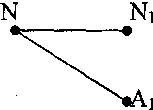 8 і 11 СГ, графV1N 4 і 10 гнёздамі (праўда, некаторыя графы тыпу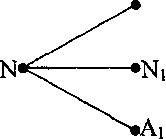 N	Уі	N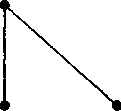 P1                      А1N                            РіN                      N1P1адпавядаюць 1–2 СГ у кожнай мове, але гэта звязана з нетыповасцю для найменняў дзеяння (вынікаў дзеяння) дэрыватаў дзеяслоўнай і прыслоўнай зон), то кожны трохступеньчаты граф рэпрэзентуе толькі адно гняздо, напрыклад,                                                           V3                                   V2    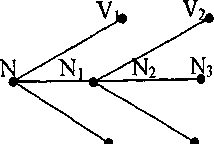                      V1             N         N1              N2                                                                                                                                                                                                                               А2                                                                                          А1           P1            A1дзе першы граф адносіцца да рускага СГ з вяршынй хоровод, другі – да беларускага СГ з зыходным словам начлег (начоўка).	У словаўтваральных гнездах з зыходнымі складанасуфіксальнымі назоунікамі ў беларускай і рускай мовах адзначаны дэрываты чатырох часцін мовы: назоўнікі, прыметнікі (самыя шматлікія групы), дзеясловы, прыслоўі, якія ўтвараюцца адпаведна па 10, 5, 5 і 4 часцінамоўных мадэлях:NN1, NV1N2, NN1N2, NА1N2, NN1N2N3, NA1N2N3, NА1А2N3, NV1V2N3, NN1V2N3, NN1V2N3A4N5;NА1, NN1А2, NA1A2, NN1N2A3, NN1V2N3A4;NV1, NV1V2, NN1V2 , NV1V2V3,  NN1N2V3;NР1, НА1Р2, NА1А2Р3, NN1V2N3A4P5/	Назоўнікі зафіксаваны ў гаёздах з вяршынямі, што належаць да ўсіх 4 семантычных груп, ізнаходзяцца на:– I ступені дэрывацыі (СГ усіх груп);– П ступені (тут субстантывы могуць узыходзіць да А) назоўнікаў, дзеясловаў – у СГ асабовых складанняў; Б) назоўнікаў, прыметнікаў – СГ назваў дзеяння (вынікаў дзеяння) і найменняў машын, механізмаў, прыстасаванняў; В) прыметнікаў – СГ прадстаўнікоў жывёльнага і расліннага свету; Г) назоўнікаў – СГ лакатыўных і тэмпаральных кампазітаў); – III ступені словаўтварэння (матывавальнымі ддя іх выступаюць: А) назоўнікі, прыметнікі, дзеясловы – СГ найменняў дзеяння (вынікаў дзеяння); Б) назоўнікі – СГ назваў месца; В) дзеясловы – СГ асабовых кампазітаў); – V ступені (матывуюцца прыметнікамі – СГ назваў асобы).	Прыметнікі таксама ўтвараюцца ў СГ, што ўзначальваюцца складаннямі ўсіх семантычных груп, і адзначаны на: – 1 ступені словаўтварэння (СГ усіх груп);– II ступені (матывавальнымі для іх выступаюць: А) назоўнікі, прыметнікі – СГ асабовых кампазітаў, найменняў дзеяння (вынікаў дзеяння) і назваў машьгн, механізмаў, прыстасаванняў; Б) прыметнікі – СГ лакатыўных слоў);– III ступені (ад назоўнікаў – СГ лакатыўных назоўнікаў);– IV ступені (матывуюцца назоўнікамі – СГ асабовых назваў).	Дзеяслоўную зону маюць СГ з зыходнымі кампазітамі чатырох груп. Дзеясловызафіксаваны на:– 1 сгупені словаўтварэння (СГ усіх груп);-– II ступені (яны магчымыя: А) ад дзеясловаў, назоўнікаў – СГ асабовых найменняў і назваў дзеяння (вынікаў дзеяння); Б) ад дзеясловаў – СГ найменняў машын, механізмаў,
прыстасаванняў;– II (узыходзяць да: А) назоўнікаў – СГ асабовых кампазітаў; Б) дзеясловаў – СГ назваў дзеяння (вынікаў дзеяння).	Прыслоўі ўтвараюцца ў СГ з зьгходнымі асабовымі складаннямі, найменнямі дзеяння (вынікаў дзеяння), назвамі машын, механізмаў, прыстасаванняў і адзначаны на:– I ступені дэрывацыі (СГ з асабовай семантыкай і назвамі дзеяння);– II ступені (матывуюцца прыметнікамі – СГ усіх трох груп);– III ступені (ад прыметнікаў – СГ асабовьгх складанняў);– V ступені (узыходзяць да прыметнікаў – СГ асабовьгх назоўнікаў).	Як бачым, на набор  дэрьюатаў пэўнай ступені словаўтварэння ўплываюць часцінамоўная прыналежнасць і семантыка матьгвавальных слоў папярэдняй ступені.	Усё адзначанае тычыцца словаўтваральньгх гнёздаў складаных назоўнікаў у бела-рускай і рускай мовах у цэлым: СГ выступае як моўная абстракцыя, тэарэтьгчная пабудова, вынік абагульненага аналізу канкрэтных (індывідуальных) гнёздаў. Канкрэтнае СГ не абавязкова мае ўсе ступені дэрывацыі і ўсе магчымыя матываваныя адзінкі, характэрныя для кампазітаў той семантычнай групы, у якую ўваходзіць вяршыня гэтага гнязда.Супастаўленне структуры словаўтваральных гнёздаў з вяршынямі – склада-насуфіксальнымі назоўнікамі ў беларускай і рускай мовах паказвае, што для значнай часткі СГ (206 беларускіх і рускіх гнёздаў, што складае 23%) яна аднолькавая. Пры гэтым канкрэтныя СГ, прадстаўленыя такімі графамі, могуць: А) супадаць поўнасцю, Б) супадаць часткова. Для прыкладаў звернемся да словаўтваральных гнёздаў з вяршынямі б. сценапіс і р. стенопись, б. параход і р. пароход, якія адпавядаюць графу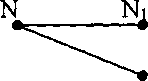 АіА.       сценапіссценапіс-ец сценапіс-н(ы)стенопись стенопис-ец стенопис-н(ый)Б.        параходпараход-ств(а)параход-н(ы)параход-а-будаваннепароход пароход-икпароход-ишк(о) пароход-чик пароход-ств(о) пароход-н(ый) пароход-о-стро-ениf(е)пароход-о-строи-тельн(ый)агпт/пароходкамнеломкаПры несупадзенні структуры СГ кампазітаў – міжмоўных эквівалентаў паміж графамі такіх гнёздаў не існуе прынцыповых адрозненняў: лініі аднаго графа ў асноўным паўтараюць лініі другога і разыходжанне адбываецца за кошт 1–2 ліній. напрыклад:б. каменяломнік (расліна)  N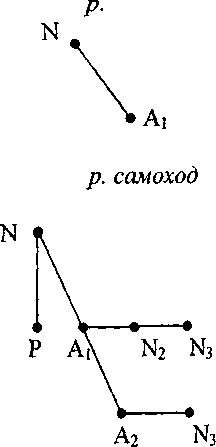                 A1                 N2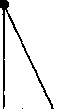 Р1      А1              N2ці б. самаход (дзеянне)Пры гэтым больш простае СГ як бы накладаецца на болын складанае. Як прыватны, на наш поглляд, трэба разглядаць выпадак, калі словаўтваральны патэнцыял аднаго са складаных слоў нулявы, як гэта адбылося ў пары б. ваўкарэз (ад яго адзначана матываванае ваўкарэзіна) і р. волкодав (дэрываты не зафіксаваныя).	Пры накладанні словаўтваральных гнёздаў з рознай структурай выяўляюцца лакуны – адсутнасць аднаслоўных эквівалентаў; так, у параўнанні з рускім гняздом мордобой (у ім адзначаны дэрываты мордобойство, мордобойничать) у беларускім СГ адсутніічае дзеяслоў. Дарэчы, дзеясловы ад складаных слоў у беларускай мове ўтвараюцца менш актыўна, чым у рускай (р. смолокурничать, столярничать, змеелоклонствовать); у некаторых выпадках адпаведнікам рускага дзеяслова выстулае словаазлучэнне: р. идолопоклонничать – б. пакланяцца багам. У беларускай мове ў СГ з зыходнымі кампазітамі зусім не адзначаюцца прыналежныя прыметнікі (яны нешматлікія і ў рускіх СГ, што зразумела: значная частка кампазітаў – тэрміны), радзей сустракаюцца ацэначныя дэрываты (гл. для прыкладу гняздо б. параход, якое ўжо разглядалася намі) і другасныя складаныя словы (як назоўнікі, так і прыметнікі): параўн., напрыклад, б. лесавоз (яно матывуе субстантыў аўталесавоз) і р. лесовоз (автолесовоз, гигант-лесовоз, машина-лесовоз). На наш погляд, не заўсёды адсутнасць аднаслоўнага эквівалента, які патэнцыяльна не пярэчыць словаўтваральнай сістэме мовы (часцей у беларускай мове), сведчыць пра наяўнасць лакуны: у пэўнай ступені гэта праблема не дэрывацыйнага патэнцыялу слоў, а лексікаграфічная. Па-першае, у рускай мове значна больш лексікаграфічных выданняў (акадэмічны «Словарь современного русского лптературного языка» ў 17 тт., «Словарь русского языка» ў 4 тт. пад рэдакцыяй А.П. Яўгеньевай, «Толковый словарь русского языка» ў 4 тт. пад рэдакцыяй Д.М. Ушакова, слоўнікавыя матэрыялы «Новое в русской лекснке» пад рэдакцыяй Н.З. Кацёлавай і г. д.), якія, зразумела, фіксуюць большую колькасць лексічных адзінак. Па-другое, у беларускіх і рускіх слоўніках па-рознаму падаюцца складаныя словы і матываваныя ад іх: у рускіх слоўніках яны фіксуюцца вельмі падрабязна, нават разавыя ўжыванні і ўстарэлыя і дыялектныя словы, а ў “Тлумачальным слоўніку беларускай мовы» ў 5 тт. пад агульнай рэдакцыяй К.Крапівы, “Слоўніку беларускай мовы» пад рэдакцыяй М.В. Бірылы, «Тлумачальным слоўніку беларускай літаратурнай мовы» пад рэдакцыяй М.Р. Судніка знайшлі адлюстраванне агульнавядомыя словы, якія шырока і часта ўжываюцца. Тым не менш выяўленыя лакуны могуць сведчыць аб магчымых напрамках папаўнення слоўнікавага складу беларускай мовы, і ў першую чаргу –тэрміналогіі.	Ва ўтварэнні дэрыватаў – членаў СГ з зыходнымі кампазітамі ў беларускай і рускай мовах удзельнічаюць  як  агульныя  (што  назіраецца даволі  часта), так і індівідуальныя словаўтваральныя сродкі, напрыклад, беларускі суфікс прыметнікаў -ч-(ільнанасенняводчы ад ільнанасенняводства).	Такім чынам, аналіз СГ складанасуфіксальных назоўнікаў з дзеяслоўным кампанентам (маюцца на ўвазе як словаўтваральныя гнёзды, членамі якіх з’яўляюцца кампазіты, так і СГ з зыходнымі складанымі словамі) паказвае, што словаўтваральныя працэсы ў беларускай і рускай мовах шмат у чым падобныя, паралельныя. У той жа час дэрывацыйная сістэма кожнай з разглядаемых моў характарызуецца спецыфічнымі заканамернасцямі і сродкамі, што сведчыць пра іх самастойнасць.СПІС ЛІТАРАТУРЫАлтаева А.Ш. Словообразовательный потенциал сложных слов в современном русском языке: Автореф. дис. ... канд. филол. наук / Ташкент, гос. ун-т. – Ташкент, 1987. – 24 с.Бардовіч А.М., Круталевіч М.М., Лукашанец А.А. і інш. Словаўтваральны слоўнік беларускай мовы. – Мн.: Беларуская навука, 2000. – 413 с.Гинзбург Е.Л. Исследование гнезд сложных слов в русском языке на базе аппликативной модели: Автореф. дис. ... канд. филол. наук / АН СССР, Ин-т рус. яз. – М., 1967. – 26 с.Прыгодзіч М.Р. Словаскладанне ў гісторыі беларускай мовы: Аўтарэф. дыс... .докт. філал. навук / БДУ. – Мінск, 2000. – 42 с.Тихонов А.Н. Словообразовательный словарь русского языка: в 2 т. – 2-е изд., стереотип. – М.: Русский язык, 1990. – Т.1. – 886 с.Тихонов А.Н. Словообразовательный словарь русского языка: в 2 т. – 2-е изд., стереотип. – М.: Русский язык, 1990. – Т. 2. – 856 с.